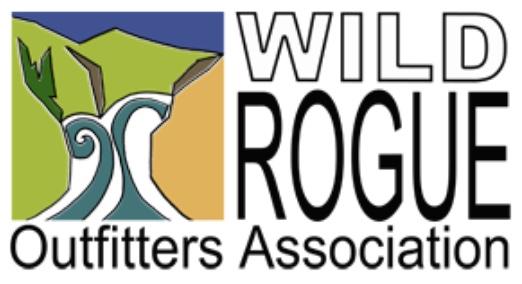 Wild Rogue Outfitters AssociationCOVID-19 Operations Plan and Employee Protection PlanUpdated May 18, 2020Table of ContentsIntroduction											3Section I: Operations Plan										Modification of Trips									4Guest Screening									4Vehicle Shuttles									5Social Distancing									5	Sanitation Protocols									5	Food Service Protocols								6	PPE Requirements									6	Individual Isolation and Evacuation							6	Disinfection Protocols									6Section II: Employee Protection Plan									Sources of COVID-19 and Exposure							7	Worker Risk Levels									7	Mitigating Employee Risk on Trips							8		Guest and Guide Medical Screening						9		Social Distancing								9		Sanitation Protocols								9		Food Service Protocols							10		PPE Requirements								10		First Aid Response Protocols							10	Individual Isolation and Evacuation							10	Disinfection Protocols									11	Disposal of Contaminated Material							11	Exposure Documentation								11Section III: Employee Training	Elements of Training									12INTRODUCTIONThe Wild Rogue Outfitters Association is a non profit organization with members who hold special use permits on the Wild & Scenic stretch of the Rogue River. The association exists to promote the interests of its members who provide river trips, fishing and other recreational opportunities on the Wild and Scenic Rogue River, strengthen the relationships between river users and the managing agencies, and provide public information about floating the Rogue River. Overall we believe in the health and healing benefits of getting people outdoors and in nature.As with many other industries, the COVID-19 pandemic has caused a major interruption in the outdoor travel industry. Commercially outfitted trips to the Rogue River are no exception. Our goals are to mitigate the risks of COVID-19 to guests and staff on our trips and minimize any COVID-19 related risks to our local community. To improve our chances, we have developed the following guidelines that will be practiced by each company operating trips on the Wild and Scenic Rogue River.This document has three main sections:1) The Operations Plan outlines specific operational changes that will be implemented to develop a level of reasonable care for customers; 2) The Employee Protection Plan, which identifies sources of the hazard and outlines steps to reduce employee exposure and; 3) Employee Training, which describes elements of training and how it will be documented.Responsibilities of Wild Rogue operators:Rogue outfitters are committed to complying with government mandates, local area mandates, the State’s mandates, and the CDC’s Guidelines.We pledge to stay updated on changing recommendations and protocols from the above-named agencies and to communicate the changes to Rogue outfitters.Members of the Wild Rogue Outfitters Association are committing to the following protocols and each member will have a designated COVID-19 point of contact that will be responsible for implementation. This document is subject to revision as applicable laws, regulations, guidance are revised, and facts and scientific knowledge are better understood.SECTION I: OPERATIONS PLANThe risk of exposure to or contraction of COVID-19 cannot be eliminated despite best efforts at mitigation. Participants of commercially outfitted trips must accept the inherent risk presented by the fact that it is not reasonable to expect the outfitter to effectively eliminate the virus from the environment.  Our trips will be fundamentally modified as follows:How we screen guests for trips and our recommendations for guest activities pre and post-tripDaily screening for employees and office and warehouse social distancing protocolsIncreased cleaning and sanitation on and off tripsHow food is packed, prepared, and servedIncreased PPE requirements for guests and guidesSocial distancing protocols while on the tripsEquipment that is normally shared among participants will now be assigned individually whenever possible.Modifying ground transportation protocols to increase sanitation and/or social distancing.Increased emphasis on accurate trip rosters and customer contact information, to be used in the event of necessary contact tracing. It is standard practice for outfitters to retain guest contact information and trip history. All outfitters will continue to do so during the COVID-19 pandemic. GUEST SCREENINGGuest screening has been updated and adapted to minimize participation by individuals displaying symptoms or exposed to COVID-19. 30+ days in advance or at time of booking:New waiver acknowledging risk of exposureWarning to “at-risk” individualsNotice of self-screenings prior to trip (symptomatic guests will not be allowed on trip)3 - 5 days in advance: Symptom check (self-assessment sent to client):Upon Arrival for trip:Clients are required to affirm the symptom check. VEHICLE SHUTTLESCustomers will be encouraged to hire a private shuttle for their personal vehicle. If a customer does not utilize a shuttle service, they will be transported to and from the river in a company vehicle, with all reasonable efforts made to social distance. Customers and staff will be required to wear a mask or face cover if there is more than one person in the vehicle. Vehicles will be cleaned and sanitized prior to and after each shuttle. SOCIAL DISTANCINGSocial distancing, where feasible, will be promoted through all aspects of a Rogue River trip including, but not limited to the pre-trip meeting, safety talk and PFD fitting, while on boats, during shuttles, at camp, during meals, and during hikes. When social distancing is not possible, PPE will be required. SANITATION PROTOCOLSOutfitters will adhere to sanitation protocols. These protocols include, but are not limited to:Sanitation of gear before and after each tripSanitation of company vehicles before and after each shuttleSanitization of company facilities and operationsOn-trip sanitization of boats and gearScheduled sanitation during on-river breaks of frequently touched items and personal gearSanitation of dining surfaces before, during, and after mealsSanitation of kitchen gearSanitation of group gearFOOD SERVICE PROTOCOLSWhen packing, preparing, or otherwise handling food or beverages, staff will wear face masks and gloves. At camp, no congregation will be allowed in the kitchen. All prepping surfaces will be disinfected pre and post prep. There will be special attention and enhanced efforts of sanitation during the food pack, while preparing food during a trip, and while serving guests. Guests will not be allowed to serve their own food. PPE REQUIREMENTSEveryone should wear a mask or face cover in vehicles (shuttles).Throughout the entire trip: Masks or face cover if not able to stay 6 feet away from anyone that participants do not reside or travel with.Guides wear masks or face covers when working in the kitchen.Customer-facing office staff will wear masks or face covers when interacting with the public.Guests will be required to supply their own water bottles and face masks or covers.INDIVIDUAL ISOLATION AND EVACUATIONIf a guest or guide is sick or suspected to be exposed to COVID 19, they will be isolated and monitored. If conditions worsen, the individual will be evacuated to seek medical attention.The symptomatic person will: Be required to wear a mask for the remainder of the trip. Be kept at least 6 feet from others for the remainder of the trip, if feasible. Sleep in a separate isolation tent with a dedicated sleep kit for the remainder of the trip. Use a single set of utensils for the remainder of the trip. Be advised to cough into the elbow.Be kept well hydrated.Be assigned a single guide who will interact with them for the remainder of the trip.If a high-risk individual experiences worsening conditions, recommend immediate evacuation.Outfitter will notify local or company public health consultants and appropriate agencies.  DISINFECTION PROTOCOLSIf there is a suspected or confirmed case of COVID-19 exposure, vehicles, gear, and the workplace will be disinfected using current CDC guidelines. The CDC provides guidelines for disinfecting vehicles, equipment/gear, and your workplace.SECTION II: EMPLOYEE PROTECTION PLANThe risk to employees of exposure to or contraction of COVID-19 cannot be completely eliminated. The Wild Rogue Outfitters Association has taken steps to identify the sources of the hazard and to reduce member employee exposure to the hazard to the extent feasible. SOURCES OF COVID-19 AND EXPOSUREThe virus is thought to spread mainly from person-to-person.Between people who are in close contact with one another (within about 6 feet).Through respiratory droplets produced when an infected person coughs, sneezes or talks.These droplets can land in the mouths or noses of people who are nearby or possibly be inhaled into the lungs.Some recent studies have suggested that COVID-19 may be spread by people who are not showing symptoms.Other possible methods of exposure include commonly touched surfaces such as: tables, doorknobs, light switches, countertops, handles, desks, phones, keyboards, toilets, faucets, and sinks.  On-river possible methods of exposure may include:  paddles, chairs, sleeping bags, sleeping pads, tents, PFDs, guest’s gear, and water bottles.WORKER RISK LEVELSWhitewater rafting companies may have different employment positions that offer varying levels of person-to-person interaction with other employees and/or customers. These various positions have different risk levels of exposure to COVID-19. Identification of Worker Risk LevelsRisk of infection to office staff has been reduced through the following efforts:Promoting work from home when possibleDedicated cleaning and sanitation time of work placeProvided masks/face covering Reducing interactions with guests and guidesSignage will be displayed directing guests to the proper area and guest expectations (required masks, social distancing, etc.)Risk of infection to driver staff has been reduced through the following efforts:Minimize the number of people driving the same vehicle in a single dayDedicated cleaning and sanitation time for vehiclesProvide hand sanitizer to guests and staff before entering vehicles and during transportSanitation protocols for shuttles of guest vehiclesReducing the number of passengers in each vehicleProviding masks/face coveringsReduction of amount of “at risk” or “vulnerable” population used in driving staffRisk of infection to guide staff during normal operations has been reduced through the following efforts:Dedicated cleaning and sanitation time for gearProvided masks/face coveringsRequire face coverings if guests are within six feet.When Possible - Promote frequent testing (pre and post trip)Frequent hand washing in campSocial distancing in campReduced travel for guides between areas of operationReduced interaction between guides and local communityManaged boat loads according to travel groupsGuide house sanitation protocolsWarehouse sanitation protocolsRisk of infection to guide staff during first aid or emergency scenarios has been reduced through the following efforts:Provided PPEDedicated guide to any suspected COVID-19 casesGuest IsolationGuide IsolationMinimized number of guides needed per scenario MITIGATING EMPLOYEE RISK ON TRIPSRisk of Infection to guide staff has been mitigated during trips through the following enhanced practices:Guide and Guest Medical ScreeningSocial DistancingSanitation ProtocolsFood Handling ProtocolsPPE RequirementsFirst Aid Response ProtocolsGUEST AND GUIDE MEDICAL SCREENINGStaff medical screening has been updated and adapted in the following manner:Pre-SeasonTraining on symptom recognition14-day pre-first-trip-of-the-season self-monitoring of temperature and symptomsPre-Trip DepartureTemperature check within 24 hours before every tripScreening of symptoms within 24 hours before every tripSymptom check: On-River and in the FieldDaily temperature check during multi-day tripsDaily screening of symptoms  (symptom check, above)Guest medical screening has been updated and adapted as outlined on page 4.SOCIAL DISTANCINGStaff will be educated on updated operating procedures, including social distancing. Social distancing protocols will be followed as discussed on page 5.SANITATION PROTOCOLSIn addition to the protocols discussed on page 5, employees will be diligent about guests not sharing any equipment by assigning each item to a specific guest. The following procedures will be followed regarding toilet facilities:Guides wear gloves and masks when setting up and taking down facilities.All surfaces disinfected upon set-up.Guests instructed to spray surfaces they have touched both pre and post-use.Users wash hands before and after using the facilities. Urinate in the river when appropriate to eliminate trips to porta potty.FOOD SERVICE PROTOCOLSStaff will be educated on updated operating procedures, including new food service protocols. Food service protocols will be followed as discussed on page 5.
PPE REQUIREMENTSPPE protocols will be followed as discussed on page 6, with the addition of the following guidelines. For employees treating someone on the trip who is symptomatic, guides will wear:Gown - either a painters suit or splash pants paired with a splash topGoggles/face shieldMaskGloves FIRST AID RESPONSE PROTOCOLSWhen appropriate, first responders should evaluate if they can provide reasonable care at recommended distances. If yes, treat the patient appropriately through oral instructions, visual demonstrations, and provision of resources to effectively manage the injury and illness themselves or with the help of a member of their household.If distancing is not possible, the patient should be treated as a person with infection to COVID-19 and the responder must take reasonable measures to protect themselves. The following precautions will be taken:Gloves, masks, face shields and gowns will be worn by guides providing direct contact care with any patient.As part of all treatment, patients will be asked additional screening questions and submitted to available diagnostics (thermometer, pulse oximeter) to evaluate for possible COVID-19 like symptoms.First responders will be trained to remove PPE per recommended guidelines. PPE will be contained, isolated, and disposed of per recommended guidelines.The first responder will have access to a shower (this may be a solar shower, bucket shower, or another method to allow for a full soap and rinse after direct patient contact) if any risk of exposure through PPE is suspected. INDIVIDUAL ISOLATION AND EVACUATIONStaff will be educated on isolation and evacuation protocols of individuals potentially exposed to COVID-19 as discussed on page 6. DISINFECTION PROTOCOLSStaff will be educated on updated operating procedures, including disinfection protocols. Staff will follow guidelines for disinfection as discussed on page 6.DISPOSAL OF CONTAMINATED MATERIALAny contaminated material will be disposed of in accordance with the State of Oregon guidelines.EXPOSURE DOCUMENTATIONIncidents of suspected exposure to COVID-19 will be documented. Documentation will include the time and place of exposure, from whom the exposure originated from, the event (shuttle, on a boat, at camp, etc.) in which the exposure took place, and the names of other individuals or parties who may have also been exposed. If other parties are involved, they will be notified of the potential exposure.Immediate action steps are as follows:The person whom the exposure originated should be tested for COVID-19 immediately. If the test is negative, no further action is required.If the test is positive or if the test results are not made available in a timely fashion, the employee(s) who were exposed should be tested for COVID-19 and contact tracing should be initiated. If the employee(s) test positive, further contact tracing should be initiated and isolation of other employees with contact should begin until they too can be tested.SECTION III: EMPLOYEE TRAININGEmployee training regarding workplace safety, PPE and COVID-19 will be documented and will include the following:PPE definition, manner and time of use, and fitUpdated operations procedures – why and howHygiene proceduresSocial distancingSanitationFood serviceExpectations around increased employee medical screeningWhat to do in case of a possible exposure Evacuation of a sick guest or guide – procedures and protocols Decontamination proceduresDisposal of contaminated materials Exposure investigation procedures and documentationCUSTOMER SYMPTOM CHECKHave you recently experienced any of the following symptoms? Fever (100.4°F/38°C or higher) or chills.Cough that you cannot attribute to another health condition. Shortness of breath or difficulty breathing that you cannot attribute to another health condition. Sore throat that you cannot attribute to another health condition. Muscle aches that you cannot attribute to another health condition, or that may not have been caused by a specific activity (such as physical exercise) Loss of taste or smell.Have you been in contact with an individual who has been ill with flu-like symptoms in the last 14 days? Have you been diagnosed with COVID-19 in the last 30 days? Have you been tested for COVID-19? Have you been tested for COVID-19 antibodies? Guests who answer yes to #1 or #2 will not be allowed on the trip, as well as anyone in their household, or anyone who traveled with them prior to the trip.Guests who answer yes to #3, #4 or #5 will be asked for clearance from a physician stating that they are non-contagious.PositionsRisk LevelOffice StaffLowDriver StaffMediumGuide Staff (during normal operations)MediumGuide Staff (during first aid or emergency scenarios)MediumGUIDE SYMPTOM CHECKSince your last day of work, have you had any of the following symptoms:Fever (100.4°F/38°C or higher) or chills?Cough that you cannot attribute to another health condition?Shortness of breath or difficulty breathing that you cannot attribute to another health condition?Sore throat that you cannot attribute to another health condition?Muscle aches that you cannot attribute to another health condition, or that may have been caused by a specific activity (such as physical exercise)?Loss of taste or smell? Answering yes to any of these questions will result in removal from the trip.